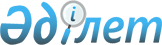 Об определении перечня должностей специалистов социального обеспечения, образования, культуры и спорта, работающих в аульной (сельской) местности, имеющих право на повышение на двадцать пять процентов должностные оклады и тарифные ставки, за счет средств местного бюджета
					
			Утративший силу
			
			
		
					Постановление акимата района Магжана Жумабаева Северо-Казахстанской области от 7 марта 2008 года N 104. Зарегистрировано Управлением юстиции района Магжана Жумабаева Северо-Казахстанской области 18 апреля 2008 N 13-9-72. Утратило силу постановлением акимата района Магжана Жумабаева Северо-Казахстанской области от 26 февраля 2014 года N 52      Сноска. Утратило силу постановлением акимата района Магжана Жумабаева Северо-Казахстанской области от 26.02.2014 N 52

      В соответствии с пунктом 2 статьи 31 Закона Республики Казахстан «О местном государственном управлении и самоуправлении в Республике Казахстан» от 23 января 2001 года, пунктом 3 статьи 238 Трудового кодекса Республики Казахстан от 15 мая 2007 года акимат района ПОСТАНОВЛЯЕТ:

      Сноска. Преамбула в редакции постановления акимата района М.Жумабаева от 30.06.2009 N 213



      1. Определить перечень должностей специалистов социального обеспечения, образования, культуры и спорта, работающих в аульной (сельской) местности, имеющих право на повышенные на двадцать пять процентов должностные оклады и тарифные ставки, за счет средств районного бюджета согласно приложению.



      2. Контроль за исполнением настоящего постановления возложить на заместителя акима района Калиева М.Б



      3. Настоящее постановление вводится в действие по истечении

десяти дней со дня его официального опубликования.      Аким района                                Е. Айнабеков

Приложение

к постановлению акимата района

от 2008 года № 104. Перечень

должностей специалистов социального обеспечения, образования,

культуры и спорта, работающих в аульной (сельской) местности,

имеющих право на повышенные на двадцать пять процентов

должностные оклады и тарифные ставки, за счет средств

районного бюджета      1. Должности специалистов социального обеспечения:

      1.1. социальный работник по уходу

      2. Должности специалистов образования:

      2.1. руководитель государственного учреждения и казенного предприятия;

      2.2. заместитель руководителя государственного учреждения и казенного предприятия;

      2.3. руководитель дошкольного государственного учреждения и казенного предприятия;

      2.4. учителя всех специальностей, в том числе интернатных организаций всех типов и видов;

      2.5. специалист по социальной работе;

      2.6. психолог;

      2.7. воспитатель;

      2.8. вожатый;

      2.9. лаборант;

      2.10. медицинская сестра;

      2.11. методист;

      2.12. музыкальный руководитель;

      2.13. руководитель кружка;

      2.14. помощник воспитателя;

      2.15. библиотекарь;

      2.16. мастер;

      2.17. преподаватели;

      2.18. инспектор;

      2.19. переводчик;

      2.20. социолог;

      2.21. бухгалтер.

      3. Должности специалистов культуры:

      3.6. заведующий библиотекой;

      3.7. библиотекарь;

      3.8. культорганизатор;

      3.9. звукорежиссер;

      3.10. музыкальный руководитель.
					© 2012. РГП на ПХВ «Институт законодательства и правовой информации Республики Казахстан» Министерства юстиции Республики Казахстан
				